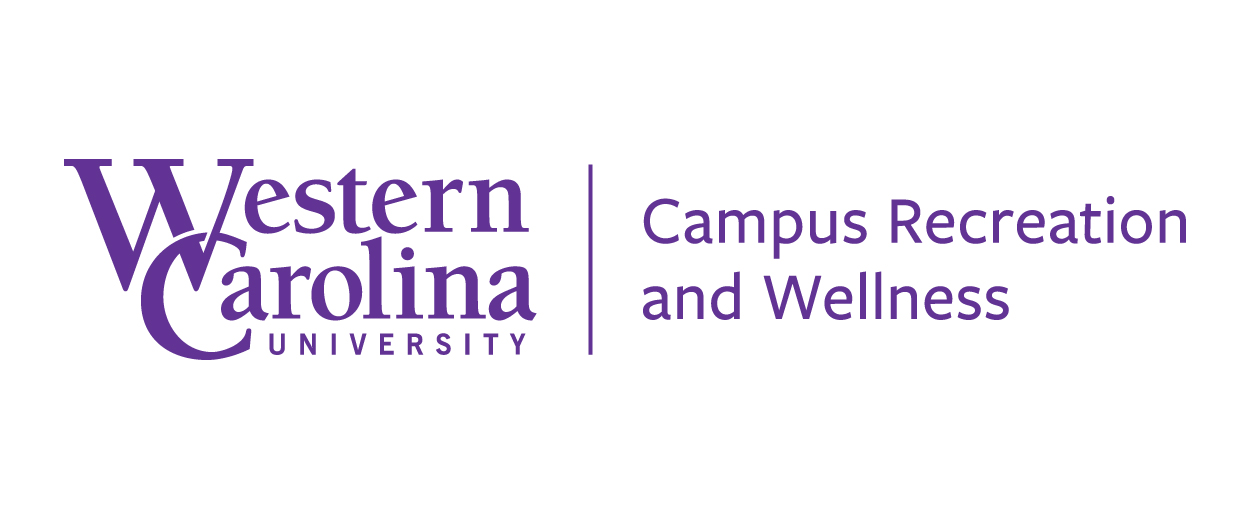 Club SportsEnd of Year Report2019-2020Club Sport: ________________________________    Your Name: ___________  Please type in questions and hand in the printed sheet at the meeting on April 24th.What were the high points of the 19-20 year for the club?What were the low points of the 19-20 year for the club?What is one aspect of your club that needs major improvement?Name 3 things your incoming officers should know before next Fall.Describe the culture within your club and its members. How well did the club retain its members?Describe the financial stability of your club throughout the year.What topics would you like to see covered during Club Officer Leadership Training? (ex: leadership, conflict resolution, financing, group dynamics, etc.)How can the Club Sports Administration and Executive Board improve the club sport experience?Write in your requested practice schedule below for the Fall 19 semester. List exact times and locations you’re requesting.SundayMondayTuesdayWednesdayThursdayFridaySaturday